Wewnątrzszkolne zasady oceniania Szkoła Podstawowa Specjalna Nr 176 w Łodzi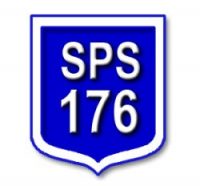 § 11.	Ocenianiu podlegają:1) osiągnięcia edukacyjne ucznia;2) zachowanie ucznia.2.	Ocenianie osiągnięć edukacyjnych ucznia polega na rozpoznawaniu przez nauczycieli poziomu i postępów w opanowaniu przez ucznia wiadomości i umiejętności w stosunku do wymagań określonych w podstawie programowej kształcenia ogólnego oraz wymagań edukacyjnych wynikających z realizowanych w szkole programów nauczania obowiązkowych zajęć edukacyjnych - z uwzględnieniem jego możliwości psychofizycznych oraz tempa uczenia się.3.	Ocenianie zachowania ucznia polega na rozpoznawaniu przez wychowawcę oddziału, nauczycieli oraz uczniów danej klasy, stopnia respektowania przez ucznia zasad współżycia społecznego i norm etycznych oraz obowiązków ucznia określonych w statucie szkoły.4.	Ocenianie wewnątrzszkolne obejmuje: 1) formułowanie przez nauczycieli wymagań edukacyjnych niezbędnych do uzyskania poszczególnych śródrocznych i rocznych ocen klasyfikacyjnych z zajęć edukacyjnych,2) ustalanie kryteriów oceniania zachowania;3) ustalanie ocen bieżących i śródrocznych ocen klasyfikacyjnych z zajęć edukacyjnych, a także śródrocznej oceny klasyfikacyjnej zachowania;4) przeprowadzanie egzaminów klasyfikacyjnych;5) ustalanie rocznych ocen klasyfikacyjnych z zajęć edukacyjnych oraz rocznej oceny klasyfikacyjnej zachowania;6) ustalanie warunków i trybu otrzymania wyższych niż przewidywane rocznych ocen klasyfikacyjnych z zajęć edukacyjnych oraz rocznej oceny klasyfikacyjnej zachowania;7) ustalanie warunków i sposobu przekazywania rodzicom informacji o postępach i trudnościach w nauce i zachowaniu ucznia oraz o szczególnych uzdolnieniach ucznia.5.	Ocenianie ucznia z religii i etyki odbywa się zgodnie z odrębnymi przepisami.6.	Szczegółowe warunki i sposób oceniania wewnątrzszkolnego uczniów w okresie czasowego ograniczenia funkcjonowania jednostek systemu oświaty w związku z zapobieganiem, przeciwdziałaniem i zwalczaniem COVID-19 lub z innych szczególnych przyczyn dostosowane są do warunków nauczania na odległość i zawarte są w odrębnym dokumencie. § 21.	Nauczyciele na początku każdego roku szkolnego informują ucznia oraz jego rodziców o: 1) wymaganiach edukacyjnych niezbędnych do uzyskania poszczególnych śródrocznych i rocznych ocen klasyfikacyjnych z zajęć edukacyjnych wynikających z realizowanego przez siebie programu nauczania;2) sposobach sprawdzania osiągnięć edukacyjnych uczniów;3) warunkach i trybie uzyskania wyższej niż przewidywana rocznej oceny klasyfikacyjnej z zajęć edukacyjnych w terminie:a) ucznia – na pierwszych zajęciach w miesiącu wrześniu i w trakcie zajęć edukacyjnych, co dokumentowane jest odpowiednim wpisem w dzienniku lekcyjnym,b) rodziców – na pierwszym zebraniu z wychowawcą oddziału w miesiącu wrześniu, co dokumentowane jest odpowiednim zapisem w dokumentacji zebrania, do którego dołączona jest podpisana lista obecności,c) ucznia i jego rodziców – po dokonaniu jakichkolwiek zmian w wymaganiach edukacyjnych z realizowanego przez siebie programu nauczania, odpowiednio – na lekcjach i na najbliższych zebraniach rodziców, dokumentując ten fakt jak w podpunktach a) i b).2.	Wychowawca oddziału na początku każdego roku szkolnego informuje ucznia, a także jego rodziców o warunkach i sposobie oraz kryteriach oceniania zachowania oraz warunkach i trybie otrzymania wyższej niż przewidywana rocznej oceny klasyfikacyjnej zachowania w terminie: 1) ucznia – na pierwszych zajęciach z wychowawcą oddziału w miesiącu wrześniu i w trakcie zajęć edukacyjnych, co dokumentowane jest odpowiednim wpisem w dzienniku lekcyjnym;2) rodziców – na pierwszym zebraniu z wychowawcą oddziału w miesiącu wrześniu, co dokumentowane jest odpowiednim zapisem w dokumentacji zebrania, do którego dołączona jest podpisana lista obecności.3.	 Nieobecność rodziców na pierwszym zebraniu z wychowawcą oddziału we wrześniu zwalnia szkołę z obowiązku zapoznania ich ze szczegółowymi warunkami i sposobami oceniania wewnątrzszkolnego obowiązującymi w szkole w wymienionym terminie – z uwagi na nieobecność, rodzice winni sami dążyć do zapoznania się ze szczegółowymi warunkami i sposobem oceniania wewnątrzszkolnego obowiązującymi w szkole.§ 31.	Nauczyciel indywidualizuje pracę z uczniem na zajęciach edukacyjnych, odpowiednio do potrzeb rozwojowych i edukacyjnych oraz możliwości psychofizycznych ucznia, a także jego tempa uczenia się.2.	Nauczyciel dostosowuje wymagania edukacyjne do indywidualnych potrzeb rozwojowych i edukacyjnych oraz możliwości psychofizycznych ucznia na podstawie:1) orzeczenia o potrzebie kształcenia specjalnego oraz ustaleń zawartych w indywidualnym programie edukacyjno-terapeutycznym;2) orzeczenia o potrzebie nauczania indywidualnego;3) opinii lekarza o ograniczonych możliwościach wykonywania przez ucznia określonych ćwiczeń fizycznych na zajęciach wychowania fizycznego. 3.	Uczeń może być zwolniony przez dyrektora 1)	z wykonywania określonych ćwiczeń fizycznych na zajęciach wychowania fizycznego, na podstawie opinii o ograniczonych możliwościach wykonywania przez ucznia tych ćwiczeń wydanej przez lekarza, na czas określony w tej opinii.2)	z realizacji zajęć wychowania fizycznego oraz zajęć komputerowych lub informatyki, na podstawie opinii o braku możliwości uczestniczenia ucznia w tych zajęciach wydanej przez lekarza, na czas określony w tej opinii.4.	Jeżeli okres zwolnienia ucznia z realizacji zajęć o których mowa w pkt. 2 i 3 uniemożliwia ustalenie śródrocznej lub rocznej oceny klasyfikacyjnej, w dokumentacji przebiegu nauczania zamiast oceny klasyfikacyjnej wpisuje się „zwolniony” albo „zwolniona”.§ 41.	Uczeń w trakcie nauki w szkole otrzymuje oceny:1) bieżące;2) klasyfikacyjne:a) śródroczne i roczne,b) końcowe.2.	 Oceny są jawne zarówno dla ucznia, jak i jego rodziców.3.	 Na prośbę ucznia lub jego rodziców nauczyciel ustalający ocenę uzasadnia ją. 4.	 Nauczyciele przechowują sprawdzone i ocenione pisemne prace kontrolne uczniów:1) w klasach I-III do zakończenia I etapu edukacyjnego;2) począwszy od klasy IV – do zakończenia zajęć edukacyjnych w danym roku szkolnym. 5.	 Sprawdzone i ocenione pisemne prace kontrolne otrzymują do wglądu według zasad:1) uczeń – zapoznaje się z ocenionymi pracami pisemnymi w szkole po rozdaniu ich przez nauczyciela danych zajęć edukacyjnych;2) rodzice ucznia – na zebraniach z wychowawcą oddziału lub po ustaleniu terminu z nauczycielem prowadzącym dane zajęcia edukacyjne.§ 51.	Ocenianie bieżące z zajęć edukacyjnych ma na celu monitorowanie pracy ucznia oraz przekazywanie uczniowi ustnych lub pisemnych informacji o jego osiągnięciach edukacyjnych pomagających w uczeniu się.2.	Informacja zwrotna towarzysząca ocenianiu bieżącemu, udzielana uczniowi składa się z następujących elementów:1)	wyszczególnienie i docenienie mocnych stron pracy dziecka;2)	omówienie tego, co wymaga poprawienia lub dodatkowej pracy;3)	 przedstawienie wskazówek dotyczących sposobu poprawienia tych elementów pracy, które są w efekcie niezadowalające;4)	wskazanie kierunku i sposobu dalszej pracy ucznia prowadzących do osiągnięcia zamierzonych efektów.3.	Na początku roku szkolnego nauczyciel informuje ucznia, które z form sprawdzania wiedzy i umiejętności będzie oceniał opisowo, a które sumująco.4.	Przed każdą formą sprawdzania wiedzy i umiejętności ucznia, nauczyciel podaje kryteria oceny  pracy. W komentarzu do pracy ucznia  nauczyciel odnosi się do wcześniej ustalonych kryteriów.5.	Ocenianie bieżące z zakresu poszczególnych zajęć edukacyjnych szczegółowo uregulowane jest w  Przedmiotowych Zasadach Oceniania.6.	Przedmiotowe Zasady Oceniania są dokumentem zawierającym informacje o wymaganiach i kryteriach stosowanych w trakcie oceniania przedmiotowego, są podporządkowane zasadom wewnątrzszkolnego oceniania i są spójne z podstawą programową w zakresie nauczania danego przedmiotu oraz  przyjętym do realizacji programem nauczania.§ 61.	Uczeń podlega klasyfikacji:1) śródrocznej i rocznej;2) końcowej.2.	Klasyfikacja śródroczna polega na okresowym podsumowaniu osiągnięć edukacyjnych ucznia z zajęć edukacyjnych i zachowania ucznia oraz ustaleniu śródrocznych ocen klasyfikacyjnych z tych zajęć i śródrocznej oceny klasyfikacyjnej zachowania. 3.	Klasyfikacja śródroczna odbywa się raz w roku - przed końcem pierwszego półrocza. 4.	Klasyfikacja roczna polega na podsumowaniu osiągnięć edukacyjnych ucznia z zajęć edukacyjnych i zachowania w danym roku szkolnym oraz ustaleniu rocznych ocen klasyfikacyjnych z tych zajęć i rocznej oceny klasyfikacyjnej zachowania. 5.	W klasach I-III szkoły podstawowej w przypadku obowiązkowych zajęć edukacyjnych ustala się jedną roczną ocenę klasyfikacyjną z tych zajęć.6.	Na klasyfikację końcową składają się:1) roczne oceny klasyfikacyjne z zajęć edukacyjnych ustalone w klasie programowo najwyższej;2) roczne oceny klasyfikacyjne z zajęć edukacyjnych, których realizacja zakończyła się w klasach programowo niższych;3) roczna ocena klasyfikacyjna zachowania ustalona w klasie programowo najwyższej.7.	Klasyfikacji końcowej dokonuje się w klasie programowo najwyższej szkoły.8.	W przypadku uczniów posiadających orzeczenie o potrzebie kształcenia specjalnego wydane ze względu na niepełnosprawność intelektualną w stopniu umiarkowanym lub znacznym klasyfikacji śródrocznej i rocznej dokonuje się z uwzględnieniem ustaleń zawartych w indywidualnym programie edukacyjno-terapeutycznym.9.	Oceny klasyfikacyjne z zajęć edukacyjnych nie mają wpływu na ocenę klasyfikacyjną zachowania.10.	Ocena klasyfikacyjna zachowania nie ma wpływu na:1) oceny klasyfikacyjne z zajęć edukacyjnych;2) promocję do klasy programowo wyższej lub ukończenie szkoły.§ 71.	Ocenianie z zajęć edukacyjnych W klasach I–III szkoły podstawowej:1)	oceny bieżące – w zależności od charakteru pracy podlegającej ocenie – są wystawiane w formie znaków graficznych opatrzonych krótkim opisem lub są ocenami opisowymi,2)	śródroczne i roczne oceny klasyfikacyjne z zajęć edukacyjnych są ocenami opisowymi; 2.	Ocenianie opisowe w klasach I-III ma postać rozbudowanej informacji pisemnej z komentarzem dotyczącym procesu uczenia się i efektów (wyników) edukacyjnej aktywności dziecka. W ocenie opisowej nacisk kładziony jest na komentarz, a nie na informacje o wyniku uczenia się.3.	Śródroczna i roczna opisowa ocena klasyfikacyjna z zajęć edukacyjnych w klasach I-III uwzględnia poziom i postępy w opanowaniu przez ucznia wiadomości i umiejętności w stosunku odpowiednio do wymagań i efektów kształcenia dla danego etapu edukacyjnego oraz wskazuje potrzeby rozwojowe i edukacyjne ucznia związane z przezwyciężaniem trudności w nauce lub rozwijaniem uzdolnień.4.	Oceny bieżące oraz śródroczne, roczne i końcowe oceny klasyfikacyjne z obowiązkowych zajęć edukacyjnych dla ucznia posiadającego orzeczenia o potrzebie kształcenia specjalnego wydane ze względu na niepełnosprawność intelektualną w stopniu umiarkowanym lub znacznym są ocenami opisowymi.5.	Wszystkie, nawet niewielkie, postępy ucznia z niepełnosprawnością intelektualną w stopniu umiarkowanym lub znacznym powinny być wzmacniane pozytywnie, natomiast brak postępów nie podlega wartościowaniu negatywnemu.6.	Ocenianie bieżące funkcjonowania ucznia z niepełnosprawnością intelektualną w stopniu umiarkowanym lub znacznym prowadzone jest podczas spotkań zespołu nauczycieli i specjalistów pracujących z uczniem.7.	Bieżące oceny opisowe, śródroczne i roczne opisowe oceny klasyfikacyjne z zajęć edukacyjnych oraz śródroczne i roczne opisowe oceny klasyfikacyjne zachowania uczniów klas I-III oraz uczniów z niepełnosprawnością intelektualną w stopniu umiarkowanym lub znacznym sporządzone komputerowo w postaci wydruku podpisanego przez odpowiednio nauczyciela prowadzącego dane zajęcia edukacyjne albo wychowawcę klasy, można dołączyć do dziennika lekcyjnego, co jest równoznaczne z wpisem do dziennika lekcyjnego.8.	Począwszy od klasy IV szkoły podstawowej, oceny bieżące, śródroczne i roczne oraz końcowe oceny klasyfikacyjne z zajęć edukacyjnych, ustala się w stopniach według następującej skali:1)	stopień celujący – 62)	stopień bardzo dobry – 53)	stopień dobry – 44)	stopień dostateczny – 35)	stopień dopuszczający – 26)	stopień niedostateczny – 19.	Pozytywnymi ocenami klasyfikacyjnymi są oceny, o których mowa w pkt.8) lit. a)-e);10.	Negatywną oceną klasyfikacyjną jest ocena o której mowa w pkt.8) lit. f);11.	Przy ocenianiu bieżącym dopuszcza się stosowanie dodatkowego oznaczenia: + (plus), poza stopniami: celującym, bardzo dobrym, dopuszczającym i niedostatecznym lub – (minus), poza stopniami: celującym, dopuszczającym i niedostatecznym;12.	Oceny bieżące wpisywane są do dziennika lekcyjnego cyfrowo, natomiast śródroczne i roczne w pełnym brzmieniu;13.	Począwszy od klasy IV, ocenę klasyfikacyjną można ustalić dla ucznia na podstawie następującej liczby ocen bieżących uzyskanych w I, a następnie II półroczu z danych zajęć edukacyjnych:1)	przy jednej godzinie danych zajęć edukacyjnych w tygodniu – z nie mniej niż trzech ocen bieżących;2)	przy dwóch godzinach danych zajęć edukacyjnych w tygodniu – z nie mniej niż czterech ocen bieżących;3)	przy trzech i więcej  godzinach danych zajęć edukacyjnych w tygodniu – z nie mniej niż pięciu ocen bieżących.14.	Nauczyciele przyjmują następujące ogólne wymagania edukacyjne na poszczególne oceny szkolne w stopniach: 1) stopień celujący otrzymuje uczeń, który:a)	biegle posługuje się zdobytymi wiadomościami i umiejętnościami w rozwiązywaniu problemów teoretycznych i praktycznych objętych programem nauczania i wynikających z podstawy programowej, b)	proponuje rozwiązania nietypowe,c)	jest twórczy,d)	rozwija własne uzdolnienia,e)	osiąga sukcesy w międzyszkolnych konkursach lub olimpiadach i zawodach sportowych,f)	prezentuje szczególnie aktywną postawę podczas zajęć edukacyjnych;2) stopień bardzo dobry otrzymuje uczeń, który:a)	sprawnie posługuje się zdobytymi wiadomościami i umiejętnościami b)	samodzielnie rozwiązuje problemy teoretyczne i praktyczne ujęte w programie nauczania i wynikające z podstawy programowej, c)	potrafi zastosować zdobytą wiedzę do rozwiązywania zadań i problemów w nowych sytuacjach,d)	osiąga sukcesy w szkolnych konkursach lub olimpiadach i zawodach sportowych,e)	prezentuje bardzo aktywną postawę podczas zajęć edukacyjnych,3) stopień dobry otrzymuje uczeń, który:a)	poprawnie stosuje zdobyte wiadomości i umiejętności ujęte w programie nauczania i wynikające z podstawy programowej, b)	samodzielnie rozwiązuje typowe zadania teoretyczne i praktyczne,c)	prezentuje aktywną postawę podczas zajęć edukacyjnych;4)  stopień dostateczny otrzymuje uczeń, który:a)	prezentuje poziom wiadomości i umiejętności objęty wymaganiami edukacyjnymi danej klasy, pozwalający na rozwijanie kompetencji ujętych w programie nauczania i wynikających z podstawy programowej,b)	wykonuje zadania teoretyczne i praktyczne typowe o średnim poziomie trudności ujęte w programie nauczania i wynikające z podstawy programowej,5) stopień dopuszczający otrzymuje uczeń, który:a)	prezentuje poziom wiadomości i umiejętności objęty wymaganiami edukacyjnymi danej klasy, umożliwiający osiąganie celów określonych w ramach danych zajęć edukacyjnych,b)	wykonuje zadania teoretyczne i praktyczne o niewielkim poziomie trudności,6)	stopień niedostateczny otrzymuje uczeń, który:a)	prezentuje poziom wiadomości i umiejętności objęty wymaganiami edukacyjnymi danej klasy, uniemożliwiający osiąganie celów określonych w ramach danych zajęć edukacyjnych,b)	nie potrafi wykonać zadań o niewielkim poziomie trudności;15.	Uczeń nie musi spełniać jednocześnie wszystkich kryteriów uzyskania określonej oceny klasyfikacyjnej z zajęć edukacyjnych, wystarczy, że spełnia większość z nich;16.	 Nauczyciele stosują różnorodne formy sprawdzania osiągnięć edukacyjnych uczniów, wśród których ocenie podlegają:1)	krótka i dłuższa wypowiedź pisemna,2)	wypowiedź ustna,3)	praca na lekcji,4)	głośne czytanie,5)	recytacja,6)	praca w grupach,7)	praca klasowa,8)	test,9)	dyktando,10)	kartkówka,11)	sprawdzian umiejętności praktycznych,12)	projekt,13)	zadanie dodatkowe (nadobowiązkowe),14)	praca domowa,15)	prowadzenie zeszytów przedmiotowych,16)	inne formy aktywności przewidziane przez nauczyciela prowadzącego dane zajęcia edukacyjne;17.	Ocenie podlegają także:1)	udział w życiu kulturalnym szkoły i środowiska,2)	udział w konkursach, zawodach, olimpiadach, itp.18.	Praca klasowa to zaplanowana przez nauczyciela, dłuższa (trwająca nie dłużej niż 45 minut), samodzielna, pisemna praca kontrolna uczniów, przeprowadzana w szkole podczas zajęć edukacyjnych w celu sprawdzenia poziomu ich wiedzy i umiejętności, obejmująca materiał większy niż z trzech lekcji (najczęściej z danego działu programowego). 1)	w ciągu jednego dnia może być przeprowadzony w danej klasie tylko jedna praca klasowa,2)	w jednym tygodniu mogą być przeprowadzone najwyżej 3 prace klasowe, zapowiedziane i wpisane do dziennika lekcyjnego z tygodniowym wyprzedzeniem,3)	ocena z pracy klasowej powinna być wpisana do zeszytu przedmiotowego i potwierdzona podpisem przez rodziców,4)	praca klasowa, która nie odbyła się w zaplanowanym terminie musi mieć określony nowy termin,5)	jeżeli z przyczyn zdrowotnych lub losowych uczeń nie może napisać pracy klasowej z całą klasą, powinien to uczynić w najbliższym terminie ustalonym z nauczycielem prowadzącym dane zajęcia edukacyjne,6)	ocenioną pisemną pracę klasową uczeń powinien otrzymać w ciągu 7 dni roboczych,7)	poprawa oceny uzyskanej z pracy klasowej jest dobrowolna i powinna się odbyć w ciągu 14 dni od daty rozdania prac,8)	oceny, które uczeń może poprawić to: stopień niedostateczny, stopień dopuszczający i dostateczny,9)	o poprawę oceny wnioskuje uczeń,10)	termin i formę poprawy oceny ustala nauczyciel danych zajęć edukacyjnych,11)	stopień uzyskany podczas poprawy pracy klasowej wpisuje się do dziennika obok pierwszego stopnia uzyskanego przez ucznia,12)	jeżeli uczeń uzyskał z poprawy stopień wyższy, poprzedni stopień nie jest uwzględniany podczas ustalania oceny klasyfikacyjnej śródrocznej lub rocznej.19.	Kartkówka (pisemna forma kontroli wiedzy i umiejętności uczniów trwająca nie dłużej niż 15 minut) obejmująca materiał programowy z trzech ostatnich tematów zajęć edukacyjnych, z uwzględnieniem wiedzy podstawowej może być przeprowadzona bez zapowiedzi;20.	Nauczyciel obowiązany jest systematycznie odnotowywać stopień opanowania wiadomości i umiejętności edukacyjnych ucznia;21.	Uczniowie na bieżąco są informowani o uzyskanych ocenach;22.	Rodzice są na bieżąco informowani są o postępach i trudnościach w nauce i zachowaniu ucznia oraz o szczególnych uzdolnieniach dziecka podczas:1)	zebrań z wychowawcą oddziału;2)	rozmów indywidualnych z wychowawcą oddziału;3)	rozmów indywidualnych z nauczycielami prowadzącymi zajęcia edukacyjne;4)	konsultacji.23.	Przy ustalaniu oceny z wychowania fizycznego, techniki, plastyki i muzyki bierze się pod uwagę przede wszystkim wysiłek wkładany przez ucznia w wywiązywanie się z obowiązków wynikających ze specyfiki tych zajęć, a w przypadku wychowania fizycznego także systematyczność udziału ucznia w zajęciach oraz aktywność ucznia w działaniach podejmowanych przez szkołę na rzecz kultury fizycznej.24.	W przypadku nieklasyfikowania ucznia z obowiązkowych lub dodatkowych zajęć edukacyjnych w dokumentacji przebiegu nauczania zamiast oceny klasyfikacyjnej wpisuje się „nieklasyfikowany” albo „nieklasyfikowana”.25.	Jeżeli w wyniku klasyfikacji śródrocznej stwierdzono, że poziom osiągnięć edukacyjnych ucznia uniemożliwi lub utrudni mu kontynuowanie nauki w klasie programowo wyższej, szkoła umożliwia uczniowi uzupełnienie braków.   § 81.	Ocenianie zachowania.1)	Śródroczna i roczna ocena klasyfikacyjna zachowania uwzględnia w szczególności:a)	wywiązywanie się z obowiązków ucznia,b)	postępowanie zgodne z dobrem społeczności szkolnej,c)	dbałość o honor i tradycje szkoły,d)	dbałość o piękno mowy ojczystej,e)	dbałość o bezpieczeństwo i zdrowie własne oraz innych osób,f)	godne, kulturalne zachowanie się w szkole i poza nią,g)	okazywanie szacunku innym osobom,2)	W klasach I–III śródroczne i roczne oceny klasyfikacyjne zachowania są ocenami opisowymi;3)	Śródroczną i roczną ocenę klasyfikacyjną zachowania począwszy od klasy IV szkoły podstawowej ustala się według następującej skali:a)	wzorowe;b)	bardzo dobre;c)	dobre;d)	poprawne;e)	nieodpowiednie;f)	naganne.4)	Określając ocenę zachowania, wychowawca oddziału zwraca uwagę na częstotliwość i nasilenie zachowań określonych w kryteriach oceny. Za punkt wyjścia przyjmuje się ocenę dobrą, która określa właściwe zachowanie i jest oceną pozytywną. 5)	W szkole obowiązują następujące kryteria ocen zachowania uczniów w klasach IV–VIIIa)	ocenę wzorową otrzymuje uczeń, który - wzorowo wywiązuje się ze swoich szkolnych obowiązków,- sumiennie przygotowuje się do wszystkich zajęć i odrabia prace domowe,- przynosi zeszyty, podręczniki i przybory szkolne, - dba o zeszyty, podręczniki i przybory szkolne oraz utrzymuje je w należytym stanie,- bierze aktywny udział  w lekcjach i zajęciach,- systematycznie pracuje nad poszerzaniem swej wiedzy i umiejętności,- systematycznie uczęszcza na zajęcia szkolne i nie opuścił żadnej lekcji bez usprawiedliwienia,- jest punktualny,- przestrzega regulaminów obowiązujących w szkole,- podporządkowuje się zaleceniom i zarządzeniom nauczycieli, dyrektora oraz innych pracowników szkoły,- bierze czynny udział w życiu kulturalnym szkoły,- działa społecznie w organizacjach na terenie klasy, szkoły lub środowiska,- bierze udział w szkolnych akcjach wolontariackich,- bierze udział w akcjach o charakterze proekologicznym,- wykazuje inicjatywę na rzecz klasy, szkoły i środowiska,- bierze czynny udział w kultywowaniu tradycji szkolnych,- dba o dobre imię szkoły,- godnie zachowuje się w czasie uroczystości szkolnych,- reprezentuje szkołę w ogólnopolskich, wojewódzkich i międzyszkolnych konkursach, przeglądach, zawodach, itp. - zawsze dba o kulturę wypowiedzi,- nigdy nie używa wulgaryzmów,- zawsze przestrzega zasad bezpieczeństwa pracy,- dba o bezpieczeństwo własne oraz innych osób,- nie podejmuje zachowań ryzykownych,- wykazuje się odpowiedzialnością za zdrowie i życie własne oraz swoich kolegów,- dba o higienę osobistą,- dba o estetykę wyglądu,- odznacza się wysoką kulturą bycia oraz współżycia w grupie rówieśniczej,- ma pozytywny wpływ na rówieśników,- dba o odpowiedni strój w szkole, stosowny do okoliczności,- nie niszczy sprzętu i przyrządów szkolnych, - troszczy się o estetyczny wygląd szkoły, - szanuje cudzą własność,- przeciwstawia się aktom wandalizmu,- okazuje szacunek nauczycielom i pracownikom szkoły,- okazuje szacunek kolegom,- szanuje wolność i godność osobistą drugiego człowieka, poglądy i przekonania innych.- reaguje na przejawy niewłaściwego zachowania się innych,- pomaga w sposób pokojowy rozwiązywać konflikty i nieporozumienia = występujące w grupie rówieśniczej,- przeciwstawia się aktom dyskryminacji;b) ocenę bardzo dobrą otrzymuje uczeń, który - systematycznie uczęszcza na zajęcia szkolne i nie opuścił żadnej lekcji bez usprawiedliwienia,- jest punktualny,- sumiennie przygotowuje się do lekcji i zajęć,- odrabia prace domowe,- przynosi zeszyty, podręczniki i przybory szkolne, - dba o zeszyty, podręczniki i przybory szkolne oraz utrzymuje je w należytym stanie,- bierze aktywny udział  w zajęciach,- pracuje nad poszerzaniem swej wiedzy i umiejętności,- przestrzega regulaminów obowiązujących w szkole,- podporządkowuje się zaleceniom i zarządzeniom nauczycieli, dyrektora oraz innych pracowników szkoły,- wywiązuje się z powierzonych zadań i funkcji oraz prac zleconych przez wychowawcę oddziału i nauczycieli zajęć edukacyjnych,- wytrwale dąży do realizacji celów,- reprezentuje szkołę w szkolnych, międzyszkolnych, wojewódzkich i ogólnopolskich, konkursach, przeglądach, zawodach, itp. (zgodnie ze swoimi możliwościami),- rozwija własne zainteresowania i uzdolnienia  uczestnicząc w zajęciach pozalekcyjnych,- bierze aktywny udział w życiu klasy,- bierze czynny udział w życiu kulturalnym szkoły,-  angażuje się w realizację zadań realizowanych przez organizacje działające  na terenie szkoły. - bierze udział w szkolnych akcjach wolontariackich,- bierze udział w akcjach o charakterze proekologicznym,- wykazuje inicjatywę na rzecz klasy, szkoły i środowiska,- bezinteresownie pomaga kolegom,- dba o dobre imię szkoły,- bierze czynny udział w kultywowaniu tradycji szkolnych,- godnie zachowuje się w czasie uroczystości szkolnych,- dba o kulturę wypowiedzi podczas lekcji i zajęć oraz w kontaktach z dorosłymi i rówieśnikami,-  nie używa wulgaryzmów,- przestrzega zasad bezpieczeństwa i higieny pracy podczas lekcji i zajęć,- dba o bezpieczeństwo własne oraz innych osób podczas przerw,- wykazuje się odpowiedzialnością za bezpieczeństwo, zdrowie i życie własne oraz swoich kolegów,- nie podejmuje zachowań ryzykownych,- pomaga w sposób pokojowy rozwiązywać konflikty i nieporozumienia występujące w grupie rówieśniczej,- odznacza się wysoką kulturą bycia oraz współżycia w grupie rówieśniczej,- dba o higienę osobistą,- dba o estetykę wyglądu,- dba o odpowiedni strój w szkole, stosowny do okoliczności,- zmienia obuwie,- dba o porządek w miejscu pracy,- nie niszczy sprzętu i pomocy szkolnych, - troszczy się o estetyczny wygląd klasy i szkoły, - szanuje cudzą własność,- przeciwstawia się aktom wandalizmu,- reaguje na przejawy niewłaściwego zachowania się innych,- okazuje szacunek nauczycielom, pracownikom szkoły i kolegom,- szanuje wolność i godność osobistą drugiego człowieka oraz poglądy i przekonania innych;- porozumiewa się zgodnie z zasadami kultury komunikowania się,- komunikaty (myśli, opinie, pragnienia, wolę, potrzeby, emocje) przekazuje w sposób akceptowalny społecznie,- stara się uważnie słuchać i dba o nawiązanie oraz utrzymanie kontaktu wzrokowego,- przeciwstawia się aktom dyskryminacji;c) ocenę dobrą otrzymuje uczeń, który:- systematycznie uczęszcza na zajęcia szkolne,- zazwyczaj jest punktualny, choć zdarza mu się spóźniać na zajęcia nie ze swojej winy, - przygotowuje się do lekcji i zajęć,- odrabia prace domowe,- przynosi zeszyty, podręczniki i przybory szkolne, - dba o zeszyty, podręczniki i przybory szkolne oraz utrzymuje je w należytym stanie,- bierze aktywny udział  w lekcjach i zajęciach,- przestrzega regulaminów obowiązujących w szkole,- podporządkowuje się zaleceniom i zarządzeniom nauczycieli, dyrektora oraz innych pracowników szkoły,- wywiązuje się z większości powierzonych zadań i funkcji oraz prac zleconych przez wychowawcę oddziału i nauczycieli zajęć edukacyjnych,- reprezentuje szkołę w niektórych szkolnych, międzyszkolnych, wojewódzkich i ogólnopolskich, konkursach, przeglądach, zawodach, itp. (zgodnie ze swoimi możliwościami),- rozwija własne zainteresowania i uzdolnienia  uczestnicząc w zajęciach pozalekcyjnych,- bierze aktywny udział w życiu klasy,- bierze czynny udział w życiu kulturalnym szkoły,-  angażuje się w realizację niektórych zadań realizowanych przez organizacje działające  na terenie szkoły, - bierze udział w niektórych szkolnych akcjach wolontariackich,- bierze udział w wybranych akcjach o charakterze proekologicznym,- działa na rzecz klasy, szkoły i środowiska,- pomaga kolegom,- dba o dobre imię szkoły,- bierze udział w realizacji wybranych przedsięwzięć szkolnych mających na celu kultywowanie tradycji szkolnych,- godnie zachowuje się w czasie uroczystości szkolnych,- dba o kulturę wypowiedzi podczas lekcji i zajęć oraz w kontaktach z dorosłymi i rówieśnikami,- unika wulgaryzmów,- zazwyczaj  przestrzega zasad bezpieczeństwa i higieny pracy podczas lekcji i zajęć,- nie stwarza zagrożenia dla bezpieczeństwa własnego oraz zdrowia i życia własnego oraz swoich kolegów,- nie podejmuje zachowań ryzykownych,- zazwyczaj odznacza się wysoką kulturą bycia oraz współżycia w grupie rówieśniczej,- dba o higienę osobistą,- wykazuje dbałość o estetykę wyglądu,- dba o odpowiedni strój w szkole, stosowny do okoliczności,- zmienia obuwie,- dba o porządek w miejscu pracy,- nie niszczy sprzętu i pomocy szkolnych, - troszczy się o estetyczny wygląd klasy i szkoły, - szanuje cudzą własność,- po ukierunkowaniu koryguje swoje zachowanie,- okazuje szacunek nauczycielom, pracownikom szkoły i kolegom,- stara się szanować poglądy i przekonania innych,- zazwyczaj porozumiewa się zgodnie z zasadami kultury komunikowania się,- większość komunikatów (myśli, opinii, pragnień, potrzeb, emocji) przekazuje w sposób akceptowalny społecznie,- stara się  uważnie słuchać innych i dba o nawiązanie oraz utrzymanie kontaktu wzrokowego z nimi;d) ocenę poprawną otrzymuje uczeń, który:-	niesystematycznie realizuje obowiązek szkolny, część z jego nieobecności jest nieusprawiedliwiona,-	często spóźnia się  na lekcje i zajęcia, -	nie przygotowuje się do nich,-	niesystematycznie odrabia prace domowe,-	często nie przynosi zeszytów, podręczników i przyborów szkolnych, -	nie dba o nie,-	nie zawsze bierze aktywny udział  w lekcjach i zajęciach,-	niekiedy przeszkadza w ich prowadzeniu,-	nie przestrzega regulaminów obowiązujących w szkole,-	ma trudności z podporządkowaniem się zaleceniom i zarządzeniom nauczycieli, dyrektora oraz innych pracowników szkoły,-	często nie wywiązuje się z zadań i funkcji oraz prac zleconych przez wychowawcę oddziału i nauczycieli zajęć edukacyjnych,-	reprezentuje szkołę w niektórych szkolnych, międzyszkolnych, wojewódzkich i ogólnopolskich, konkursach, przeglądach, zawodach, itp. (zgodnie ze swoimi możliwościami),-	bierze aktywny udział w wybranych wydarzeniach i przedsięwzięciach organizowanych w klasie,-	motywowany, bierze czynny udział w życiu kulturalnym szkoły,-	bierze udział w wybranych akcjach o charakterze proekologicznym,-	ukierunkowany i zmotywowany działa na rzecz klasy, szkoły i środowiska,-	unika brania udziału w realizacji niektórych przedsięwzięć mających na celu kultywowanie tradycji szkolnych,-	ma trudności z poprawnym zachowaniem się w czasie uroczystości szkolnych, ale po ukierunkowaniu koryguje swoje zachowanie,-	wykazuje niski stopień dbałości o kulturę wypowiedzi podczas lekcji i zajęć oraz w kontaktach z dorosłymi i rówieśnikami,-	używa wulgaryzmów, ale po ukierunkowaniu koryguje swoje zachowanie,-	łamie zasady bezpieczeństwa i higieny pracy podczas lekcji i zajęć,-	swym zachowaniem stwarza niekiedy zagrożenie dla bezpieczeństwa własnego oraz zdrowia i życia własnego i swoich kolegów,-	niekiedy podejmuje zachowania ryzykowne,-	łamie elementarne zasady współżycia obowiązujące w grupie rówieśniczej,-	niesystematycznie dba o higienę osobistą,-	nie zawsze zwraca uwagi na estetykę wyglądu,-	nie przywiązuje wagi do dbałości o odpowiedni strój w szkole, stosowny do okoliczności,-	niesystematycznie zmienia obuwie,-	ma trudności z dbałością o porządek w miejscu pracy,-	niszczy sprzęt i pomoce szkolne, ale podejmuje się ich naprawy, -	mimo udzielonego wsparcia nie zawsze koryguje swoje zachowanie,-	nie okazuje należytego szacunku innym, lekceważy nauczycieli i pracowników oraz rówieśników,-	porozumiewa się niezgodnie z zasadami kultury komunikowania się,-	większość komunikatów (myśli, opinii, pragnień, potrzeb, emocji) przekazuje w sposób nieakceptowalny społecznie, nie koryguje swoich zachowań,-	trudność sprawia mu uważne słuchanie innych i dbałość o nawiązanie oraz utrzymanie kontaktu wzrokowego z nimi;e) ocenę nieodpowiednią otrzymuje uczeń, który:-	niesystematycznie realizuje obowiązek szkolny, jego nieobecności są nieusprawiedliwione,-	notorycznie spóźnia się  na lekcje i zajęcia, -	nie przygotowuje się do nich,-	niesystematycznie odrabia prace domowe,-	nie prowadzi zeszytów,-	niesystematycznie przynosi, -	nie dba o podręczniki i przybory szkolne,-	nie bierze aktywnego udziału  w lekcjach i zajęciach,-	przeszkadza w ich prowadzeniu,-	nie przestrzega regulaminów obowiązujących w szkole,-	nie podporządkowuje się zaleceniom i zarządzeniom nauczycieli, dyrektora oraz innych pracowników szkoły,-	nie wywiązuje się z zadań i funkcji oraz prac zleconych przez wychowawcę oddziału i nauczycieli zajęć edukacyjnych,-	odmawia udziału w życiu kulturalnym klasy i szkoły,-	działa na szkodę społeczności szkolnej,-	obraża innych, kłamie,-	unika brania udziału w realizacji przedsięwzięć szkolnych mających na celu kultywowanie tradycji szkolnych,-	lekceważąco wypowiada się na temat szkoły i członków społeczności szkolnej,-	przejawia  lekceważący stosunek do ceremoniału szkolnego,-	mimo ukierunkowania nie wykazuje dbałości o kulturę wypowiedzi podczas lekcji i zajęć oraz w kontaktach z dorosłymi i rówieśnikami,-	używa wulgaryzmów, -	łamie zasady bezpieczeństwa i higieny pracy podczas lekcji i zajęć,-	swym zachowaniem stwarza zagrożenie dla bezpieczeństwa własnego, zdrowia i życia własnego oraz swoich kolegów,-	podejmuje zachowania ryzykowne,-	przejawia agresywny stosunek do członków społeczności szkolnej,-	nie przestrzega elementarnych zasad współżycia obowiązujących w społeczności szkolnej,-	lekceważy uwagi nauczycieli i pracowników szkoły,-	nie zwraca uwagi na estetykę wyglądu,-	niszczy sprzęt i pomoce szkolne,-	swoim zachowaniem zakłóca przebieg lekcji i zajęć,-	nie okazuje należytego szacunku innym, lekceważy nauczycieli i pracowników oraz rówieśników,-	porozumiewa się niezgodnie z zasadami kultury komunikowania się,-	większość komunikatów (myśli, opinii, pragnień, potrzeb, emocji) przekazuje w sposób nieakceptowalny społecznie, nie koryguje swoich zachowań;f) ocenę naganną otrzymuje uczeń, który:-	notorycznie wagaruje, ma nieusprawiedliwione nieobecności,-	bardzo często spóźnia się na lekcje,-	lekceważy obowiązki ucznia, -	jest bierny w czasie lekcji i zajęć mimo wsparcia, pomocy i ukierunkowywania przez nauczyciela,-	nie odrabia prac domowych,-	nie przynosi do szkoły podręczników i zeszytów i przyborów szkolnych,-	w sposób rażący nie przestrzega norm współżycia szkolnego,-	działa na szkodę społeczności szkolnej,-	mimo napomnień ostentacyjnie lekceważy prośby oraz polecenia nauczycieli i pracowników szkoły,-	odmawia udziału w życiu klasy i szkoły,-	kłamie,-	kradnie na terenie szkoły,-	z premedytacją niszczy mienie szkoły,-	popełnił czyn karalny (lub czyny karalne) na terenie szkoły,-	swoim postępowaniem wpływa demoralizująco na innych uczniów,-	nie weryfikuje swoich negatywnych zachowań, ostentacyjnie lekceważy polecenia i ustalone zasady,-	swoim działaniem plami honor i dobre imię szkoły,-	nieświadomie i świadomie używa wulgaryzmów,-	nie przestrzega elementarnych zasad kultury wypowiedzi i wyraża się w sposób arogancki,-	stwarza zagrożenie dla zdrowia oraz bezpieczeństwa swojego i innych, -	nie dba o zdrowie swoje i innych,-	narusza nietykalność osobistą członków społeczności szkolnej,-	zastrasza rówieśników, stosuje wobec nich groźby, wymusza-	ulega nałogom na terenie szkoły,-	samowolnie opuszcza teren szkoły,-	jest prowokatorem lub uczestnikiem bójek,-	zachowuje się agresywnie,-	okłamuje innych,-	nie reaguje na prośby i polecenia nauczycieli oraz pracowników szkoły, -	niewłaściwie odnosi się do rówieśników i dorosłych,-	wykazuje brak tolerancji wobec osób kolegów różniących się od niego ze względu na płeć, kolor skóry, wyznanie.6)	Uczeń nie musi spełniać jednocześnie wszystkich kryteriów uzyskania określonej oceny klasyfikacyjnej zachowania, wystarczy, że spełnia większość z nich;7)	Śródroczne, roczne i końcowe oceny klasyfikacyjne zachowania dla ucznia posiadającego orzeczenia o potrzebie kształcenia specjalnego wydane ze względu na niepełnosprawność intelektualną w stopniu umiarkowanym lub znacznym są ocenami opisowymi.8)	Przy ustalaniu oceny klasyfikacyjnej zachowania ucznia należy uwzględnić wpływ występujących u niego zaburzeń lub dysfunkcji rozwojowych na jego zachowanie, na podstawie orzeczenia o potrzebie kształcenia specjalnego lub orzeczenia o potrzebie indywidualnego nauczania.§ 9 1.	Nie później niż na 21 dni przed rocznym klasyfikacyjnym zebraniem rady pedagogicznej nauczyciele prowadzący poszczególne zajęcia edukacyjne oraz wychowawca oddziału informują ucznia i jego rodziców o przewidywanych rocznych ocenach klasyfikacyjnych z zajęć edukacyjnych oraz o przewidywanej rocznej ocenie klasyfikacyjnej zachowania poprzez wpis oceny do dzienniczka ucznia lub zeszytu przedmiotowego oraz podczas zebrania z rodzicami.2.	Informację o zebraniach z rodzicami podaje się poprzez wpisanie do dzienniczka ucznia lub „zeszytu do korespondencji” informacji o zebraniu, wywieszenie informacji na tablicy informacyjnej szkoły oraz zamieszczenie jej na stronie internetowej szkoły.3.	Nieobecność rodziców na wymienionym zebraniu lub brak potwierdzenia w dzienniczku ucznia lub zeszycie do korespondencji zapoznania się z informacją, zwalnia szkołę z obowiązku poinformowania o przewidywanych rocznych ocenach klasyfikacyjnych z zajęć edukacyjnych oraz o przewidywanej rocznej ocenie klasyfikacyjnej zachowania w terminie wskazanym w statucie. 4.	W przypadku przewidywanej oceny klasyfikacyjnej niedostatecznej z zajęć edukacyjnych lub nagannej z zachowania, uczeń i jego rodzice są informowani w formie pisemnej na 28 dni przed wystawieniem wyżej wymienionych ocen.§ 101.	Warunki i tryb uzyskiwania wyższej niż przewidywana rocznej oceny klasyfikacyjnej z zajęć edukacyjnych oraz rocznej klasyfikacyjnej oceny zachowania:1) w ciągu 3 dni od poinformowania rodziców, uczeń lub jego rodzice zwracają się z pisemnym wnioskiem do nauczyciela danych zajęć edukacyjnych o podwyższenie przewidywanej rocznej oceny klasyfikacyjnej lub do wychowawcy oddziału o podwyższenie przewidywanej rocznej oceny klasyfikacyjnej zachowania (maksimum o jeden stopień);2) nauczyciel danych zajęć edukacyjnych lub odpowiednio wychowawca oddziału spisuje z uczniem kontrakt, który zawiera: a) formy podwyższenia przewidywanej oceny klasyfikacyjnej,b) termin podwyższenia;3) pod kontraktem podpisują się: uczeń oraz jego rodzice i nauczyciel;4) tryb podwyższenia przewidywanej rocznej klasyfikacyjnej oceny z zajęć edukacyjnych i rocznej klasyfikacyjnej oceny zachowania kończy się na 3 dni przed klasyfikacyjnym zebraniem rady pedagogicznej; 5) dokumentację związaną z powyższą procedurą przechowuje nauczyciel do zakończenia roku szkolnego. 2.	Na trzy 3 dni robocze przed klasyfikacyjnym zebraniem rady pedagogicznej nauczyciele ustalają i wpisują do dziennika lekcyjnego oceny klasyfikacyjne z zajęć edukacyjnych, a wychowawca oddziału ocenę klasyfikacyjną zachowania.3.	Uczeń może nie być klasyfikowany z jednego, kilku albo wszystkich zajęć edukacyjnych, jeżeli brak jest podstaw do ustalenia śródrocznej lub rocznej oceny klasyfikacyjnej z powodu nieobecności ucznia na zajęciach edukacyjnych przekraczającej połowę czasu przeznaczonego na te zajęcia w okresie, za który przeprowadzana jest klasyfikacja.4.	Warunki i tryb przeprowadzania egzaminu klasyfikacyjnego.1)	Uczeń nieklasyfikowany z powodu usprawiedliwionej nieobecności może zdawać egzamin klasyfikacyjny;2)	Na wniosek ucznia nieklasyfikowanego z powodu nieusprawiedliwionej nieobecności lub na wniosek jego rodziców rada pedagogiczna może wyrazić zgodę na egzamin klasyfikacyjny;3)	Egzamin klasyfikacyjny przeprowadza się nie później niż w dniu poprzedzającym dzień zakończenia rocznych zajęć dydaktyczno-wychowawczych. Termin egzaminu uzgadnia się z uczniem i jego rodzicami;4)	Uczeń, który z przyczyn usprawiedliwionych nie przystąpił do egzaminu klasyfikacyjnego w ustalonym terminie może przystąpić do niego w dodatkowym terminie wyznaczonym przez dyrektora szkoły;5)	Ocena ustalona z egzaminu klasyfikacyjnego jest ostateczna;6)	Egzamin klasyfikacyjny  przeprowadza komisja powołana przez dyrektora szkoły;7)	Egzamin klasyfikacyjny  przeprowadza się w formie pisemnej i ustnej;8)	Egzamin klasyfikacyjny z plastyki, muzyki, techniki, zajęć technicznych, informatyki, zajęć z komputerem i wychowania fizycznego ma przede wszystkim formę zadań praktycznych;9)	Egzamin klasyfikacyjny przeprowadza komisja w skład której wchodzą:a)	nauczyciel prowadzący dane zajęcia edukacyjne – jako przewodniczący komisji,b)	nauczyciel prowadzący takie same lub pokrewne zajęcia edukacyjne;10)	W przypadku gdy nie jest możliwe powołanie nauczyciela danego języka obcego nowożytnego w skład komisji przeprowadzającej egzamin klasyfikacyjny, dla ucznia, który kontynuuje we własnym zakresie naukę języka obcego nowożytnego jako przedmiotu obowiązkowego lub uczęszcza do oddziału w innej szkole na zajęcia z języka obcego nowożytnego, dyrektor powołuje w skład komisji nauczyciela danego języka obcego nowożytnego zatrudnionego w innej szkole, w porozumieniu z dyrektorem tej szkoły;11)	Przewodniczący komisji uzgadnia z uczniem oraz jego rodzicami liczbę zajęć edukacyjnych, z których uczeń może przystąpić do egzaminów klasyfikacyjnych w ciągu jednego dnia;12)	Podczas egzaminu klasyfikacyjnego mogą być obecni – w charakterze obserwatorów – rodzice ucznia;13)	 Z egzaminu klasyfikacyjnego sporządza się protokół, zawierający w szczególności:a)	nazwę zajęć edukacyjnych, z których był przeprowadzony egzamin,b)	imiona i nazwiska osób wchodzących w skład komisji przeprowadzającej egzamin,c)	termin egzaminu,d)	imię i nazwisko ucznia,e)	zadania egzaminacyjne,f)	ustaloną ocenę klasyfikacyjną;14)	Do protokołu dołącza się odpowiednio pisemne prace ucznia, zwięzłą informację o ustnych odpowiedziach ucznia i zwięzłą informację o wykonaniu przez ucznia zadania praktycznego;15)	Protokół stanowi załącznik do arkusza ocen ucznia.§ 111.	Warunki i tryb przeprowadzania egzaminu poprawkowego. 1)	Począwszy od klasy IV szkoły podstawowej, uczeń, który w wyniku klasyfikacji rocznej otrzymał negatywną ocenę klasyfikacyjną z jednych albo dwóch obowiązkowych zajęć edukacyjnych – może przystąpić do egzaminu poprawkowego z tych zajęć; 2)	Egzamin poprawkowy przeprowadza komisja powołana przez dyrektora szkoły;3)	Uczeń, który nie zdał egzaminu poprawkowego, nie otrzymuje promocji do klasy programowo wyższej i powtarza klasę;4)	Rada pedagogiczna, uwzględniając możliwości edukacyjne ucznia, może jeden raz w ciągu danego etapu edukacyjnego promować do klasy programowo wyższej ucznia, który nie zdał egzaminu poprawkowego z jednych obowiązkowych zajęć edukacyjnych pod warunkiem, że te zajęcia są realizowane w klasie programowo wyższej;5)	Egzamin poprawkowy  przeprowadza się w formie pisemnej i ustnej;6)	Egzamin poprawkowy z plastyki, muzyki, techniki, zajęć technicznych, informatyki, zajęć z komputerem i wychowania fizycznego ma przede wszystkim formę zadań praktycznych;7)	Egzamin poprawkowy przeprowadza się w ostatnim tygodniu ferii letnich;8)	Termin egzaminu poprawkowego wyznacza dyrektor szkoły do dnia zakończenia rocznych zajęć dydaktyczno-wychowawczych;9)	Egzamin poprawkowy  przeprowadza komisja w skład której wchodzą:a)	dyrektor szkoły albo nauczyciel wyznaczony przez dyrektora szkoły – jako przewodniczący komisji,b)	nauczyciel prowadzący dane zajęcia edukacyjne,c)	nauczyciel prowadzący takie same lub pokrewne zajęcia edukacyjne;10)	Nauczyciel prowadzący dane zajęcia edukacyjne, może być zwolniony z udziału w pracy komisji na własną prośbę lub w innych szczególnie uzasadnionych przypadkach;11)	W takim przypadku dyrektor szkoły powołuje w skład komisji innego nauczyciela prowadzącego takie same zajęcia edukacyjne, z tym że powołanie nauczyciela zatrudnionego w innej szkole następuje w porozumieniu z dyrektorem tej szkoły;12)	Z egzaminu poprawkowego  sporządza się protokół, zawierający w szczególności:a)	nazwę zajęć edukacyjnych, z których był przeprowadzony egzamin,b)	imiona i nazwiska osób wchodzących w skład komisji przeprowadzającej egzamin,c)	termin egzaminu,d)	imię i nazwisko ucznia,e)	zadania egzaminacyjne,f)	ustaloną ocenę klasyfikacyjną;13)	Do protokołu dołącza się odpowiednio pisemne prace ucznia, zwięzłą informację o ustnych odpowiedziach ucznia i zwięzłą informację o wykonaniu przez ucznia zadania praktycznego; 14)	 Protokół stanowi załącznik do arkusza ocen ucznia.§ 121.Warunki i tryb postępowanie w przypadku gdy uczeń lub jego rodzice uznają, że roczna ocena klasyfikacyjna z zajęć edukacyjnych lub roczna ocena klasyfikacyjna zachowania została ustalona niezgodnie z przepisami dotyczącymi trybu ustalania tej oceny.1)	Uczeń lub jego rodzice mogą zgłosić zastrzeżenia do dyrektora szkoły, jeżeli uznają, że roczna ocena klasyfikacyjna z zajęć edukacyjnych lub roczna ocena klasyfikacyjna zachowania została ustalona niezgodnie z przepisami dotyczącymi trybu ustalania tej oceny. 2)	Wymienione zastrzeżenia zgłasza się od dnia ustalenia rocznej oceny klasyfikacyjnej z zajęć edukacyjnych lub rocznej oceny klasyfikacyjnej zachowania, nie później jednak niż w terminie 2 dni roboczych od dnia zakończenia rocznych zajęć dydaktyczno-wychowawczych;3)	W przypadku stwierdzenia, że roczna ocena klasyfikacyjna z zajęć edukacyjnych lub roczna ocena klasyfikacyjna zachowania została ustalona niezgodnie z przepisami dotyczącymi trybu ustalania tej oceny, dyrektor szkoły powołuje komisję, która:a)	w przypadku rocznej oceny klasyfikacyjnej z zajęć edukacyjnych – przeprowadza sprawdzian wiadomości i umiejętności ucznia, oraz ustala roczną ocenę klasyfikacyjną z danych zajęć edukacyjnych,b)	w przypadku rocznej oceny klasyfikacyjnej zachowania – ustala roczną ocenę klasyfikacyjną;4)	Ustalona przez komisję roczna ocena klasyfikacyjna z zajęć edukacyjnych oraz roczna ocena klasyfikacyjna zachowania nie może być niższa od ustalonej wcześniej oceny. Ocena ustalona przez komisję jest ostateczna, z wyjątkiem negatywnej rocznej oceny klasyfikacyjnej, która może być zmieniona w wyniku egzaminu poprawkowego;5)	Uczeń, który z przyczyn usprawiedliwionych nie przystąpił do sprawdzianu w wyznaczonym terminie, może do niego przystąpić w dodatkowym terminie wyznaczonym przez dyrektora szkoły w uzgodnieniu z uczniem i jego rodzicami;6)	Sprawdzian wiadomości i umiejętności ucznia przeprowadza się w formie pisemnej i ustnej;7)	Sprawdzian wiadomości i umiejętności ucznia z plastyki, muzyki, techniki, zajęć technicznych, informatyki, zajęć komputerowych i wychowania fizycznego ma przede wszystkim formę zadań praktycznych;8)	Sprawdzian wiadomości i umiejętności ucznia przeprowadza się nie później niż w terminie 5 dni od dnia zgłoszenia zastrzeżeń;9)	Termin sprawdzianu wiadomości i umiejętności wyznacza dyrektor szkoły – po uzgodnieniu go z uczniem i jego rodzicami - do dnia zakończenia rocznych zajęć dydaktyczno-wychowawczych ;10)	Sprawdzian wiadomości i umiejętności przeprowadzany w przypadku zastrzeżeń dotyczących oceny klasyfikacyjnej z zajęć edukacyjnych przeprowadza komisja w skład której wchodzą:a)	dyrektor szkoły albo nauczyciel wyznaczony przez dyrektora szkoły – jako przewodniczący komisji;b)	nauczyciel prowadzący dane zajęcia edukacyjne;c)	nauczyciel prowadzący takie same lub pokrewne zajęcia edukacyjne.11)	Nauczyciel, o którym mowa w pkt. 10) lit.b), może być zwolniony z udziału w pracy komisji na własną prośbę lub w innych szczególnie uzasadnionych przypadkach. W takim przypadku dyrektor szkoły powołuje w skład komisji innego nauczyciela prowadzącego takie same zajęcia edukacyjne, z tym że powołanie nauczyciela zatrudnionego w innej szkole następuje w porozumieniu z dyrektorem tej szkoły;12)	W skład komisji powołanej w przypadku zastrzeżeń dotyczących rocznej oceny klasyfikacyjnej zachowania wchodzą:a)	dyrektor szkoły albo nauczyciel wyznaczony przez dyrektora szkoły – jako przewodniczący komisji;b)	nauczyciel prowadzący dane zajęcia edukacyjne w danym oddziale;c)	pedagog;d)	psycholog;e)	przedstawiciel samorządu uczniowskiego;f)	przedstawiciel rady rodziców.13)	Komisja o której mowa w pkt. 12 ustala roczną ocenę klasyfikacyjna zachowania w terminie 5 dni od dnia zgłoszenia zastrzeżeń. Ocena jest ustalana w drodze głosowania zwykłą większością głosów. W przypadku równej liczby głosów decyduje głos przewodniczącego komisji.14)	Ze sprawdzianu wiadomości i umiejętności ucznia sporządza się protokół, zawierający w szczególności:a)	nazwę zajęć edukacyjnych, z których był przeprowadzony sprawdzian;b)	imiona i nazwiska osób wchodzących w skład komisji;c)	termin sprawdzianu;d)	imię i nazwisko ucznia;e)	zadania sprawdzające;f)	ustaloną ocenę klasyfikacyjną.15)	Do protokołu dołącza się odpowiednio pisemne prace ucznia, zwięzłą informację o ustnych odpowiedziach ucznia i zwięzłą informację o wykonaniu przez ucznia zadania praktycznego.16)	 Z posiedzenia komisji powołanej w sprawie rocznej oceny klasyfikacyjnej zachowania sporządza się protokół, zawierający w szczególności:a)	imiona i nazwiska osób wchodzących w skład komisji;b)	termin posiedzenia komisji;c)	imię i nazwisko ucznia;d)	wynik głosowania;e)	ustaloną ocenę klasyfikacyjną zachowania wraz z uzasadnieniem.17)	Protokoły o których mowa w pkt. 14 i 16 stanowią załączniki do arkusza ocen ucznia.§ 131.	Uczniowi szkoły można wydłużyć okres nauki:1) o jeden rok – na I etapie edukacyjnym;2) o dwa lata – na drugim etapie edukacyjnym;2.	Decyzję o przedłużeniu okresu nauki podejmuje rada pedagogiczna po uzyskaniu:1) opinii zespołu  nauczycieli i specjalistów, z której wynika potrzeba przedłużenia uczniowi okresu nauki, w szczególności z powodu znacznych trudności w opanowaniu wymagań określonych w podstawie programowej kształcenia ogólnego;2) zgody rodziców ucznia albo pełnoletniego ucznia.3.	Decyzje o których mowa w ust. 1 podejmuje się:1) na I etapie edukacyjnym – nie później niż do końca roku szkolnego w klasie III;2) na II etapie edukacyjnym – nie później niż do końca roku szkolnego w klasie VIII.4.	Dyrektor szkoły wyznacza rodzicom ucznia termin na wyrażenie opinii, nie krótszy niż 14 dni roboczych. Brak opinii rodziców w wyznaczonym terminie oznacza rezygnację z jej wyrażenia.5.	Uczeń klas I – III szkoły podstawowej otrzymuje w każdym roku szkolnym promocję do klasy programowo wyższej.6.	W wyjątkowych przypadkach, uzasadnionych poziomem rozwoju i osiągnięć ucznia w danym roku szkolnym lub stanem zdrowia ucznia, rada pedagogiczna może postanowić o powtarzaniu klasy przez ucznia klasy I–III szkoły podstawowej, na wniosek wychowawcy oddziału, po zasięgnięciu opinii rodziców ucznia lub na wniosek rodziców ucznia po zasięgnięciu opinii wychowawcy oddziału. 7.	Na wniosek rodziców ucznia i po uzyskaniu zgody wychowawcy oddziału albo na wniosek wychowawcy oddziału i po uzyskaniu zgody rodziców ucznia rada pedagogiczna może postanowić o promowaniu ucznia klasy I i II szkoły podstawowej do klasy programowo wyższej również w ciągu roku szkolnego, jeżeli poziom rozwoju i osiągnięć ucznia rokuje opanowanie w jednym roku szkolnym treści nauczania przewidzianych w programie nauczania dwóch klas.8.	Począwszy od klasy IV szkoły podstawowej, uczeń otrzymuje promocję do klasy programowo wyższej, jeżeli ze wszystkich obowiązkowych zajęć edukacyjnych otrzymał roczne pozytywne oceny klasyfikacyjne. 9.	O promowaniu do klasy programowo wyższej ucznia posiadającego orzeczenie o potrzebie kształcenia specjalnego wydane ze względu na niepełnosprawność intelektualną w stopniu umiarkowanym lub znacznym postanawia rada pedagogiczna, uwzględniając ustalenia zawarte w indywidualnym programie edukacyjno-terapeutycznym.10.	Uczeń, który ma opóźnienie w realizacji programu nauczania co najmniej jednej klasy, a który w szkole podstawowej uzyskuje ze wszystkich obowiązkowych zajęć edukacyjnych oceny uznane za pozytywne oraz rokuje opanowanie w jednym roku szkolnym treści nauczania przewidzianych w programie nauczania dwóch klas, może być promowany do klasy programowo wyższej również w ciągu roku szkolnego. 11.	Uczeń, który nie otrzymał promocji do klasy programowo wyższej powtarza klasę.12.	Począwszy od klasy IV szkoły podstawowej, uczeń który w wyniku klasyfikacji rocznej uzyskał z obowiązkowych zajęć edukacyjnych średnią rocznych ocen klasyfikacyjnych co najmniej 4,75 oraz co najmniej bardzo dobrą ocenę klasyfikacyjną zachowania, otrzymuje promocję do klasy programowo wyższej z wyróżnieniem.13.	Uczniowi, który uczęszczał na religię lub etykę, do średniej rocznych ocen klasyfikacyjnych, wlicza się także roczne oceny klasyfikacyjne z tych zajęć.14.	Uczeń kończy szkołę podstawową z wyróżnienie jeżeli w wyniku klasyfikacji końcowej uzyskał z obowiązkowych zajęć edukacyjnych średnią końcowych ocen klasyfikacyjnych co najmniej 4,75 oraz co najmniej bardzo dobrą ocenę klasyfikacyjną zachowania. 15.	Uczeń kończy szkołę podstawową, jeżeli w wyniku klasyfikacji końcowej otrzymał ze wszystkich obowiązkowych zajęć edukacyjnych pozytywne końcowe oceny klasyfikacyjne i przystąpił ponadto do egzaminu ósmoklasisty.16.	O ukończeniu szkoły przez ucznia posiadającego orzeczenie o potrzebie kształcenia specjalnego wydane ze względu na niepełnosprawność intelektualną w stopniu umiarkowanym lub znacznym postanawia rada pedagogiczna, uwzględniając ustalenia zawarte w indywidualnym programie edukacyjno-terapeutycznym.17.	Uczeń szkoły podstawowej, który nie spełnił wyżej wymienionych warunków, powtarza ostatnią klasę szkoły podstawowej i przystępuje w roku szkolnym w którym powtarza tę klasę, do egzaminu ósmoklasisty.18.	Na wniosek ucznia lub jego rodziców udostępniana jest do wglądu w sekretariacie szkoły dokumentacja dotycząca:1) egzaminu klasyfikacyjnego;2) egzaminu poprawkowego;3) zastrzeżeń zgłaszanych do dyrektora szkoły, jeżeli uznali oni, że roczna ocena klasyfikacyjna z zajęć edukacyjnych lub roczna ocena klasyfikacyjna zachowania zostały ustalone niezgodnie z przepisami dotyczącymi trybu ustalania tych ocen;4) oceniania ucznia, inna niż wymieniona w ust. 18, pkt. 1-319.	Szczegółowe warunki i sposób oceniania wewnątrzszkolnego ucznia znajdują się do dyspozycji ucznia i rodzica w sekretariacie szkoły oraz zamieszczone są na stronie internetowej szkoły.20.	Przedmiotowe zasady oceniania znajdują się do dyspozycji ucznia i rodzica w sekretariacie szkoły oraz dostępne są u nauczyciela prowadzącego dane zajęcia edukacyjne.21.	Nauczyciel prowadzący dane zajęcia edukacyjne przekazuje uczniowi informacje na temat przedmiotowych zasad oceniania podczas pierwszych zajęć edukacyjnych we wrześniu. 22.	Z tytułu udostępnienia uczniowi lub jego rodzicowi gromadzonych przez szkołę informacji w zakresie nauczania, wychowania oraz opieki, nie pobiera się od rodzica opłaty, bez względu na formę  i sposób przekazywania tych informacji.